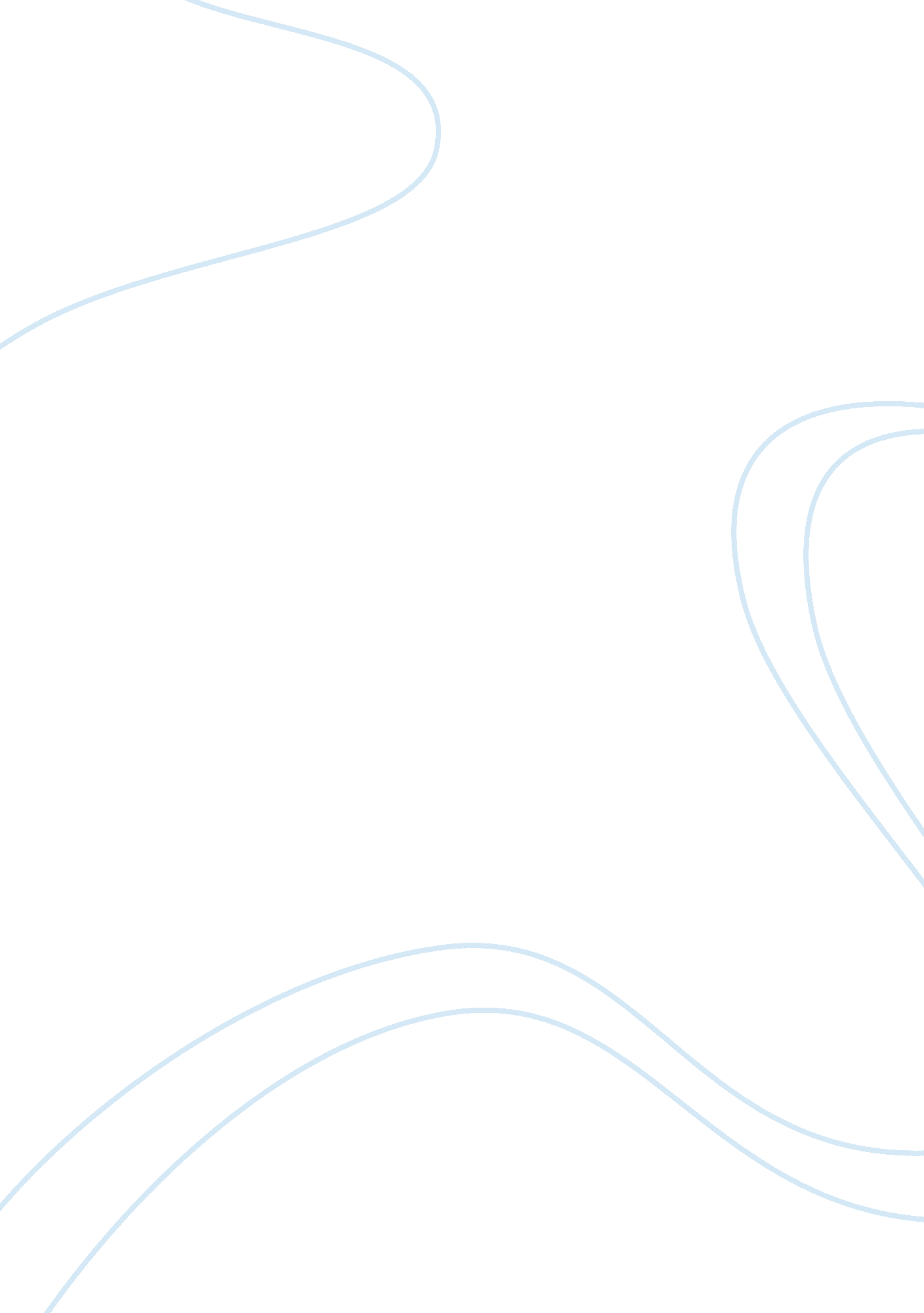 Summer and people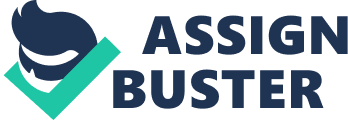 India is a tropical country. Here Summer Season is felt more prominently than any other season. Ordinarily, we begin to feel the summer heat from the month of April to the second week of June. This season is remarkable for the heat. People suffer from terrible heat right from the morning till the midnight. In the morning people feel a gentle breeze. Then the sun rises and the horror of the heat commences. All the activities of the people are done with a little comfort only in the morning time. As the sun rises heat is felt. People are afraid to go out. Due to terrible heat, streets and roads become lonely. Those who take up some journey in day time get tired very soon. Very often they are affected by the sun-stroke. Dehydration occurs as body sweats heavily. If we do not take plenty of water, we break down. The mid-day is the most horrible and unbearable part of the day. Birds and other animals take rest. Sometimes wind blows carrying hot particles of dust. Sometimes there is no wind. There is only radiation and heat. They sit under the shade of trees. Still there is no relief from the heat. They frequently feel thirsty. People keep their cattle confined to the shed. This hot condition prevails up to four o'clock in the afternoon. Although the sun comes down in the sky the blazing heat does not decrease. When people come out, the skin of their body feels burning. Ponds and pools dry up. The water level in wells also goes down. People often walk miles and miles to fetch water. If there is scanty water in a pond, people use that water for all purposes. Thus, the unhygienic situation is created. Of course, the development ofsciencehas given us coolers and fans to fight heat. This is possible only on the part of the rich. In Summer Season, violent thunderstorms arise in afternoon. They bring showers very often. People get relief from the painful heat. Schools and Colleges remain closed for Summer Vacation. Government offices function in the morning only. Cold drinks, lasi and sharbat are sold in specific stalls. Children run for ice-creams. In this season we get several fruits such as mango and jackfruit, etc. 